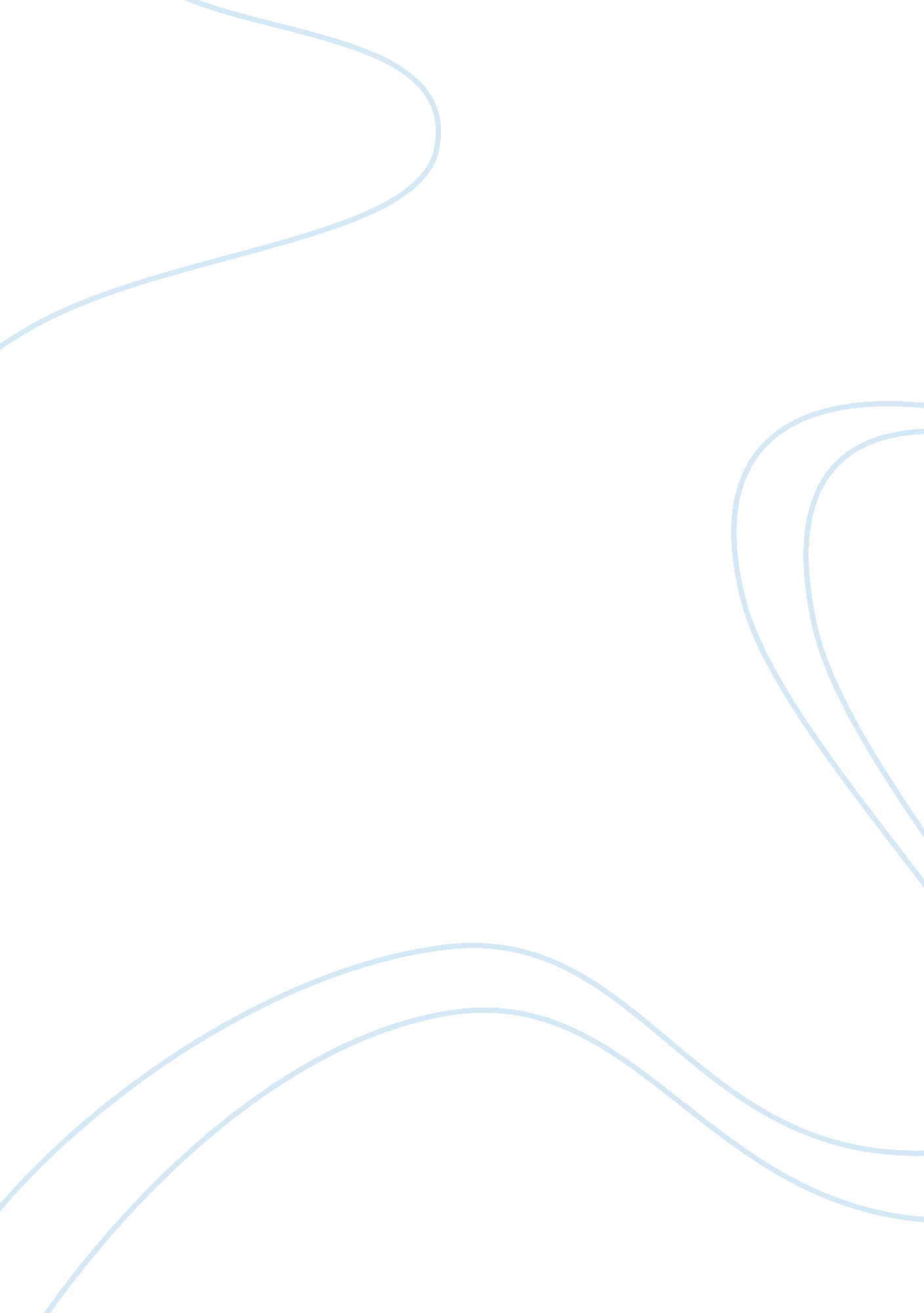 My personality and learning stylePsychology, Personality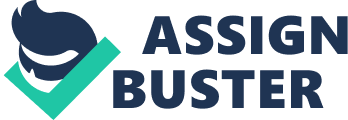 MyPersonalityand Learning Style My personality type is ISTJ which is introverted, sensor, thinker, and judger. Introverted people are more likely to be reserved, private and more likely to work alone than with groups. Social events are not a strong characteristic of an introvert which prefers to be in a calm quiet location with relatives and solitude. Sensor’s tend to prefer problems with a set of guidelines that state facts of data directly and learn through example or experience. Thinkers believe that rational and logical thinking over emotional feeling’s. Judger’s have structure and balance their time and schedule precisely. Which can be managing people or working with a set of specific instructions andgoals. I believethat the personality type test is accurate in describing my Personality. The test states that I am sixty percent introverted which means that i prefer working alone and reflect on my thoughts. Introverts might not ask question’s and rely on others to ask for them but if i know there is something i don’t understand and absolutely can’t figure out by myself that’s when i ask a question. I feel that personality can have a big impact on your grades, for example extroverts are more likely to talk during ateacher’s lecture and cause them to miss some information. While introverts tend to keep more thoughts to themselves and are more likely to pay attention in class. Having a clear understanding of how you learn and perceive information which can be more efficient in less time wasted. V. A. R. K is visual, aural, read, write and kinesthetic. The way you process or perceive information in the classroom can define the grade you earn. My preferred choice of sensory is reading and writing because i like write and read notes over several times. Memorizing information, notes and study material is my most effective way of assuring that i pass my exams. You can have more than one way of learning through your sensor’s which is called multimodal are not necessarily smarter but just prefer multiple modes of learning which is purely based on preference. Being successful in the classroom for myself begins with paying attention to the information the professor tries to relay. Sitting in the front of the classroom is important to me because I know it gives me an advantage over someone who sits in the back where it is difficult to hear. The first thing I do when I arrive to the classroom is copy the notes the teacher has written on the board or screen. I sense it will be important to know unless told otherwise by the instructor. Knowing I prefer the sensor over intuition i will more than likely choose a class and degree where the information is directly stated with facts and concrete data over a class where theory and imagination is involved. Personality and learning style play’s an important role in youreducation. Students tend to perceive information different way and rates. The students who have compatible learning style with the teachers teaching style will retain information better and be efficient in learning. Every teacher might not have the same teaching style but if you take steps to adapt you will increase your chances of doing well in the class. Talk to the instructor and counselor’s so you’re learning needs can be met and prevent you from failing the class. 